
PEDIDO DE TRANCAMENTO DO CURSO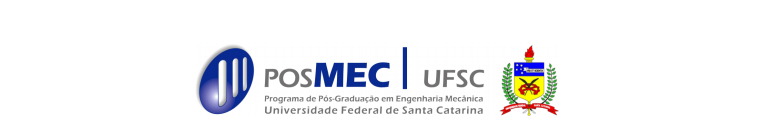 Prezado Coordenador do POSMEC:(  ) Mestrado  (  ) DoutoradoEu, __________________________________________________________ (nome e número de matrícula) aluno(a) do Programa de Pós Graduação em Engenharia Mecânica, venho por meio deste solicitar o trancamento do curso por um período de ___ meses, tendo em vista _____________________________________________________________________________
_____________________________________________________________________________________________________________________________________________________________________________________________________________________________________________________________________________________________________________________________________________________________________________________________________________________________________________________________________________________________________________________________________________________________________________________________________________________________________________________________________________________________________________________Florianópolis, ____ de ___________________ de _________.____________________________                                               ____________________________
     Assinatura do(a) aluno(a)                                                                Assinatura do(a) Orientador